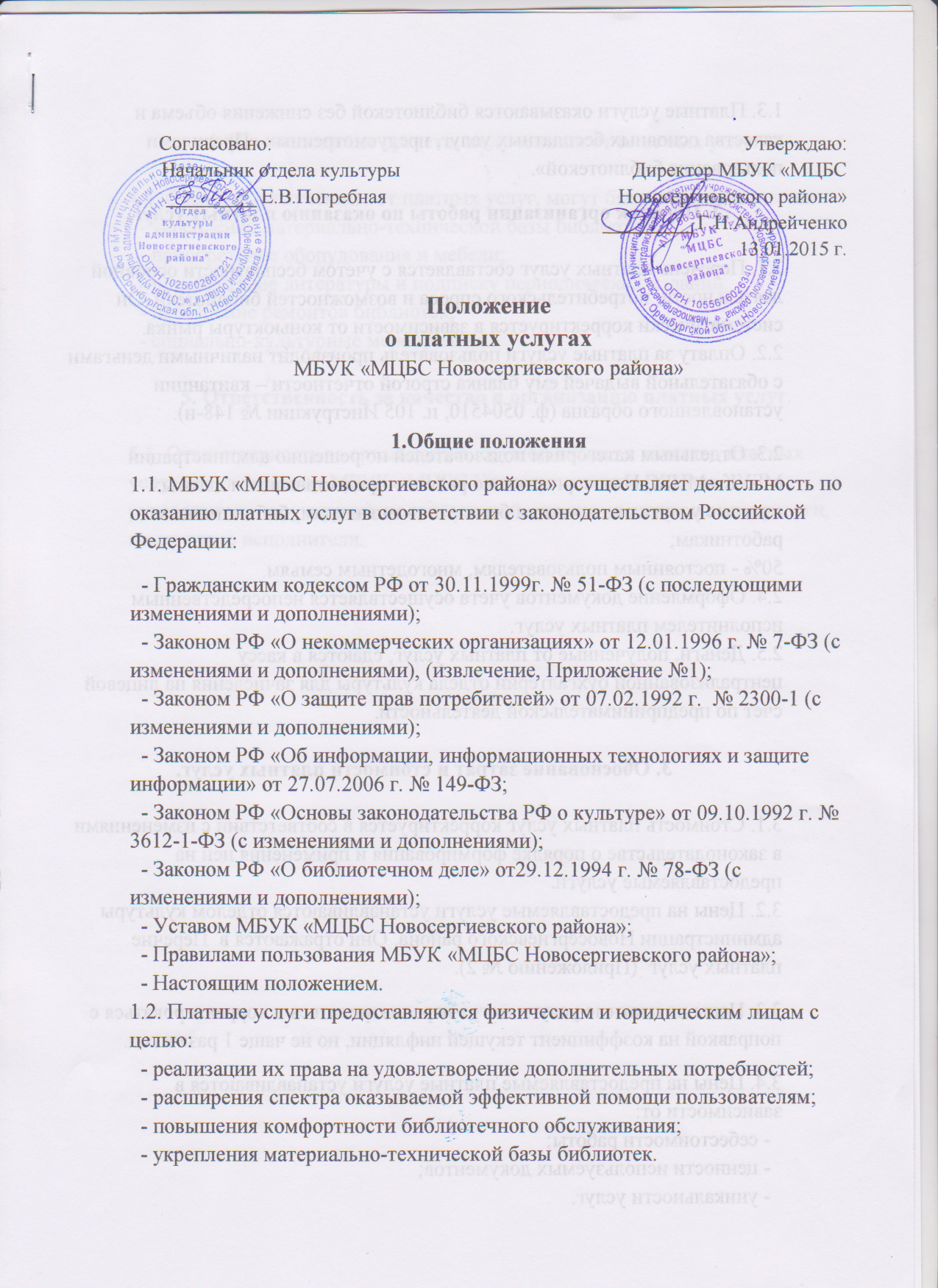 	Согласовано: 	Утверждаю: 	Начальник отдела культуры 	Директор МБУК «МЦБС 	_________ Е.В.Погребная	 Новосергиевского района» _________ Г.Н.Андрейченко 13.01.2015 г.Положение о платных услугах МБУК «МЦБС Новосергиевского района» 1.Общие положения 1.1. МБУК «МЦБС Новосергиевского района» осуществляет деятельность по оказанию платных услуг в соответствии с законодательством Российской Федерации:   - Гражданским кодексом РФ от 30.11.1999г. № 51-ФЗ (с последующими изменениями и дополнениями);   - Законом РФ «О некоммерческих организациях» от 12.01.1996 г. № 7-ФЗ (с изменениями и дополнениями), (извлечение, Приложение №1);   - Законом РФ «О защите прав потребителей» от 07.02.1992 г.  № 2300-1 (с изменениями и дополнениями);   - Законом РФ «Об информации, информационных технологиях и защите информации» от 27.07.2006 г. № 149-ФЗ;   - Законом РФ «Основы законодательства РФ о культуре» от 09.10.1992 г. № 3612-1-ФЗ (с изменениями и дополнениями);   - Законом РФ «О библиотечном деле» от29.12.1994 г. № 78-ФЗ (с изменениями и дополнениями);   - Уставом МБУК «МЦБС Новосергиевского района»;   - Правилами пользования МБУК «МЦБС Новосергиевского района»;   - Настоящим положением. 1.2. Платные услуги предоставляются физическим и юридическим лицам с целью:   - реализации их права на удовлетворение дополнительных потребностей;   - расширения спектра оказываемой эффективной помощи пользователям;   - повышения комфортности библиотечного обслуживания;   - укрепления материально-технической базы библиотек. 1.3. Платные услуги оказываются библиотекой без снижения объема и качества основных бесплатных услуг, предусмотренных «Правилами пользования библиотекой».  2. Порядок организации работы по оказанию платных услуг. 2.1. Перечень платных услуг составляется с учетом бесплатности основной деятельности, потребительского спроса и возможностей библиотеки. Он систематически корректируется в зависимости от коньюктуры рынка. 2.2. Оплату за платные услуги пользователь производит наличными деньгами с обязательной выдачей ему бланка строгой отчетности – квитанции установленного образца (ф. 0504510, п. 105 Инструкции № 148-н).2.3. Отдельным категориям пользователей по решению администрации МБУК «МЦБС Новосергиевского района» предоставляются льготы: платные услуги оказываются бесплатно - инвалидам, библиотечным работникам; 50% - постоянным пользователям, многодетным семьям. 2.4. Оформление документов учета осуществляется непосредственным исполнителем платных услуг. 2.5. Деньги, полученные от платных услуг, сдаются в кассу централизованной бухгалтерии отдела культуры для зачисления на лицевой счет по предпринимательской деятельности.3. Обоснование затрат и стоимости платных услуг.3.1. Стоимость платных услуг корректируется в соответствии с изменениями в законодательстве о порядке формирования и применения цен на предоставляемые услуги. 3.2. Цены на предоставляемые услуги устанавливаются отделом культуры администрации Новосергиевского района. Они отражаются в  Перечне платных услуг  (Приложению № 2).3.3. Цены на платные услуги могут пересматриваться и корректироваться с поправкой на коэффициент текущей инфляции, но не чаще 1 раза в год.3.4. Цены на предоставляемые платные услуги устанавливаются в зависимости от:   - себестоимости работы;   - ценности используемых документов;   - уникальности услуг.  4. Использование средств, полученных от платных услуг. 4.1. Средства, полученные от платных услуг, могут быть использованы на:   - укрепление материально-технической базы библиотек;   - приобретение оборудования и мебели;   - приобретение литературы и подписку периодических изданий;   - проведение ремонтов библиотек;   - социально-культурные мероприятия. 5. Ответственность за качество и организацию платных услуг.5.1. Ответственность за организацию, осуществление и качество платных услуг несут директор МБУК «МЦБС Новосергиевского района», руководители структурных подразделений, где оказываются данные услуги, конкретные исполнители.